广东外语外贸大学大学城校区学生宿舍楼顶扇及相关服务采购项目招标文件项目编号：GWZB2024-02招 标 人：广东外语外贸大学2024年4月总 目 录第一部分　投标邀请函第二部分　用户需求书第三部分　投标方须知第四部分　开标、评标、定标第五部分　合同书格式第六部分　投标文件格式第一部分　投标邀请函广东外语外贸大学（招标人）根据《广东外语外贸大学采购管理办法》，就广东外语外贸大学大学城校区学生宿舍楼顶扇及相关服务采购项目进行校内公开招标，欢迎符合资格条件投标人投标:一、项目编号：GWZB2024-02二、项目名称：广东外语外贸大学大学城校区学生宿舍楼顶扇及相关服务采购项目三、项目预算：56万元四、项目内容及需求：(内容、要求、地点)（一）项目内容：采购楼顶扇1400台（二）工期：20日历天（合同签订日起）。（三）项目地点：大学城校区生活区。五、投标人资格要求（一）投标人具有独立法人资格，具有独立承担民事责任的能力；持有工商行政管理部门核发的法人营业执照，按国家法律经营。（提供营业执照复印件）（二）投标人具有良好的商业信誉和健全的财务会计制度；（提供近三年内任一年度的财务状况报告复印件或提供银行出具的资信证明材料复印件）（三） 投标人具有履行合同所必需的设备和专业技术能力；（提供相关证明材料，如履行合同的设备、场地、技术人员等，或者提供书面声明，格式自拟）（四）投标人有依法缴纳税收和社会保障资金的良好记录；（提供纳税证明及缴纳社会保障资金材料复印件，如依法免税和依法不需要缴纳社会保障资金的，应提供相应证明文件）（五）已报名登记并在规定时间内成功缴费。（六）本项目不接受联合体投标。六、投标报名的时间、方式及报名费用缴纳（一）获取招标文件时间：投标报名时间：2024年4月15日～2024年4月19日（二）报名方式及提交的资料：法人营业执照副本、法定代表人证明书原件和法人授权书原件(加盖公章及加盖法人代表印章或签名)。将以上资料扫描连同《投标人员临时进校报备表》excel格式作为附件发电子邮件至广东外语外贸大学招标科邮箱：gwzbzx@gdufs.edu.cn。邮件附件命名格式：报名项目+单位名称。（三）报名费用缴纳方式：按以上要求提交资料并通过招标科审核，招标科会在资料审核通过后回复到投标人报名的邮箱地址，投标人登录我校交费大厅缴费，缴费成功后，将于开标时提供发票。（四）获取招标文件的方式：网上自行下载（五）招标文件售价：人民币300元/套（售后不退）（六）缴费截止时间：2024年4月22日24：00，逾期缴费无效。七、投标截止时间、开标时间及地点（一）投标截止及开标时间：2024年4月29日，9：30（北京时间）（二）递交投标文件及开标地点：广州市白云区白云大道北2号广东外语外贸大学后勤综合楼四楼422电子评标室八、招标机构的名称、地址和联系方式（一）招标人名称：广东外语外贸大学（二）地      址：广州市白云区白云大道北2号        （三）联系 电话：020-36207135（四）联 系 人：周老师 广东外语外贸大学招标采购中心2024年4月12日第二部分　用户需求书项目概述本项目是广东外语外贸大学楼顶扇及相关服务采购项目，本项目招标预算为56万元人民币，用户是广东外语外贸大学。广东外语外贸大学大学城校区学生宿舍共4500余间，共计7500余台，由于使用时间久且风扇使用率高，导致大量风扇损坏严重，急需更换。为提高学生住宿条件，确保电器的安全使用，现采购楼顶扇1400台。二、项目建设内容（一）建设内容广东外语外贸大学大学城校区学生宿舍楼顶扇及相关服务采购。（二）采购清单特别说明： 如果此招标清单中有未尽项目，投标人要列明，否则本招标清单的设备材料等视为已包含在投标报价中，即使缺漏项目也均由中标供应商负责（不得再向采购人申请增加费用）。本项目所需辅材，如招标文件无具体数量的，由投标人根据技术方案要求和现场情况提供，实际使用数量与中标供应商的投标数量不符时不对合同总价产生变更。3、本项目中标人负责全部设备的运输，运送到采购人指定地点。三、技术要求技术要求总则投标人必须响应并承诺下列要求：（1）投标人需在投标时提供全新未开封的样品、安装底座、底座与天花墙面结合部减震胶垫。外包装必须贴上投标样品清单、标明项目名称、项目编号、投标人名称并加盖公章，包装中应包含但不仅限于产品说明书、保修卡、产品合格证等产品证明文件。投标样品须密封包装好与招标文件一并提交，如不密封造成的后果由投标人自行承担。（2）所建议的设备之性能要达到或优于招标要求中所列技术指标。投标人在响应投标方案中必须列出具体参数。如果投标人只注明“符合”或“满足”，将被视为“不符合”，从而导致废标。（3）投标人在投标文件中建议提供的设备必须给出具体的选型依据说明，所选设备必须是新制造的先进产品。（4）所有设备均需符合下述标准：设备通过3C验证，并符合GB 4706.27-2008国家标准设备外观清洁，标记编号以及盘面显示等字体清晰，明确。所有设备必须是已注册商标的品牌机，必须是厂商原装、全新的正品，符合国家及该产品的出厂标准(5)所有强弱电的布线、安装均需符合下述标准：电气安装标准采用《电气装置安装工程施工及验收标准规范》（GBJ232-82）；《电气安装工程电缆线路施工及验收规范》；管线布线采用标准《建筑与建筑群综合布线工程施工及规范》（GB/T 50312-2016）。(6)投标人所提供的任何设备必须直接来源于原厂家，整机提供原厂免费上门保修三年服务。 (7)投标人投标时所采用的设备如在实际供货时已经废型（不列入该厂家当时的产品系统），则投标人必须用供货时该厂家的最新产品提供给本项目单位，其性能指标不得低于所投设备，并且价格不变。(8)应用于本项目的软件均应是合法的、合格的、符合要求的，不得将侵犯知识产权、质量低劣的、不符要求的产品应用于本项目中；投标人须承担所供货物牵涉的知识产权等法律责任。2、技术指标吸顶风扇技术指标：规格：400mm（毫米）（约16英寸）；电机外壳及支架全部采用铸铝合金材料，采用含油铜轴承，定子线圈采用QZ-2漆包纯铜线；▲功率：≥60W；▲能效值：3级及以上；▲风量: ≥60m³/min；内置式温控器结构，采用温控熔断保护装置；电机制造采用88硅钢片定子铁芯材质，转子轴采用45#碳素钢材质；额定电压:220V；频率:50Hz；可360°旋转循环送风，具有风量大，噪音小，温升低特点；投标产品需匹配我校现有的调速器，或中标人提供相匹配的调速器；配带有三插40cm（+5cm）电源线及插头；电机引出线要有金属保护套，以防长期扭头而断裂；噪音最大值（在最大风量情况下）: ≤65分贝；网罩用金属材料制造；（14）★供货时中标人需提供有效的生产厂家国家强制性认证3C认证书复印件及产品参数说明书，产品参数说明书需与投标产品的技术参数相符；(提供承诺函并加盖公章)    （15）★所有设备均由中标人负责送至用户指定地点，对于不符合原安装开孔（直径20cm，详细见底座附图）位置的产品，中标人需根据原风扇安装的底座提供可安装投标产品的匹配底座或其他配件，不支持在天花重新钻孔安装，成本均计入伴随服务。如中标人无法提供可安装至原孔位的投标产品的匹配底座或其他配件，将视产品为不符合采购需求，投标无效。(提供承诺函并加盖公章)四、服务要求1、完成时间：交货时间及地点要求：合同签订后20个日历天内将所有产品送到采购人指定地点。2、送货地点： 广东外语外贸大学大学城校区生活区。（二）付款方式:货物全部到达采购人指定地点后，采购方随机抽查10台产品进行试安装，试安装符合要求且通过验收后，采购人支付合同总价的100%。3、投标人安装和培训要求采购人随机抽取10台楼顶扇，由中标人进行试安装（安装位置由采购人指定，确保安装符合现场要求）、调试，并进行安装技术的人员培训、注意事项及售后服务的指导工作。五、售后服务要求投标人应提供售后技术支持中心、售后服务合作伙伴的详细资料，要求投标人应填写“售后服务情况表”，合作售后服务的还应提交双方就本项目签署的合作协议副本（加盖公章）和“售后服务主要技术人员情况表”；货物制造商必须在采购人所在地或附近地区有专业的售后服务力量。提供售后服务联系电话及联系人。如果需要更换配件的，要求更换的配件跟被更换的品牌、类型相一致或者是同类同档次的替代品，后者需征得采购人管理人员同意。如须增加非投标方的硬件和软件，投标方应协助解决；所有设备均须由中标供应商提供三年的免费保修服务（厂家免费维修，并提供保修证明文件），保修期自供需双方代表在设备最终验收单上签字之日起计算；设备故障报修的响应时间：每天8：00～18：00期间为4小时。其余期间为12小时。如果设备故障在检修12小时后仍无法排除，中标供应商应在48小时内提供不低于故障设备规格型号档次的备用设备供项目单位使用，直至故障设备修复；所有设备保修服务方式均为上门保修，即中标供应商协调原厂家派员到采购人设备使用现场维修。由此产生的一切费用均由中标供应商承担；对于不能明确是否是硬件出现故障时，中标供应商应尽力配合采购方进行检查，必要时，能在上述响应时间内到达现场协助排除问题；故障维修需提供相应承诺函并加盖投标人公章，格式自拟。六、其他要求（一）总体要求投标人需在开标前到大学城校区生活区学生宿舍实地查看楼顶风扇现场，联系人及电话：曾经理，15876536050，了解现场实际情况，尤其是现场楼顶扇底座情况，要求提供风扇样版，样版必须与学生宿舍原底座吻合。投标人所投设备及材料应是原厂原装、全新的产品。投标人应对投标产品列明其品牌、型号、制造商名称、产地、技术参数、功能介绍和使用说明，并提供制造商的产品介绍文件。伴随服务：全部设备的运输，10台产品的试安装、调试，人员培训，售后服务等（费用包含在投标总价内）。投标人必须对全部的货物和服务投标，不允许只对其中部分货物和服务投标。产品质保期三年，质保期内产品非人为原因损坏需要包修，无法修复的需要包换。★本项目采购本国产品（本国产品是指不需要通过中国海关报关验放已在中国境内且产自关境内的产品），若投标人提供进口产品，将按无效投标处理。凡标有“★”的地方为关键的商务、技术指标要求，必须完全满足这些要求，未达到这些指标要求的将导致投标无效。标“▲”号的为比较重要的商务、技术指标，未达到这些指标要求的技术评分表、商务评分表将被严重扣分，但不会导致投标无效。（二）验收要求招标文件要求对全部设备、产品、型号、规格、数量、外型、外观、包装及资料、文件（如进货单、装箱单、保修证明、保修单、随箱介质等）的验收；拆箱后，应对其全部产品、零件、配件、用户许可证书、资料、介质造册登记，并与装箱单对比，如有出入应立即书面记录，由供货商解决，如影响安装则按合同有关条款处理；设备单项产品安装完成后，进行产品自身性能的测试；部分设备安装完成后，对安装的产品通电24小时运行，并进行相应的静音测试和性能测试；系统测试中如发现设备性能指标或功能上不符合标书和合同要求时，将被看作性能不合格，采购人有权拒收并要求赔偿；测试过程必须在采购人参与下进行。测试的过程和结果必须详细记录各项原始记录，经各方签字后作为验收的文件之一。七、附图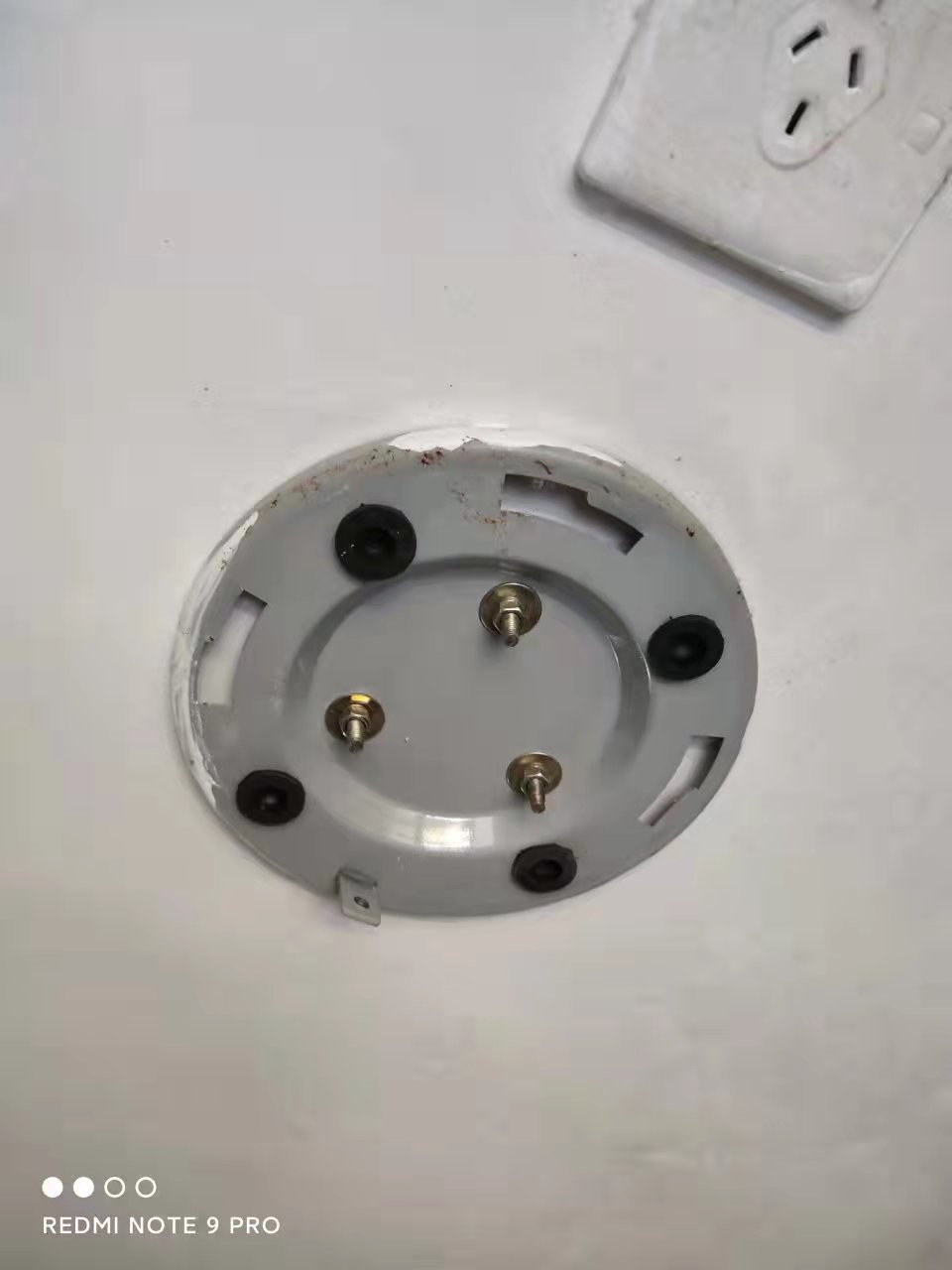 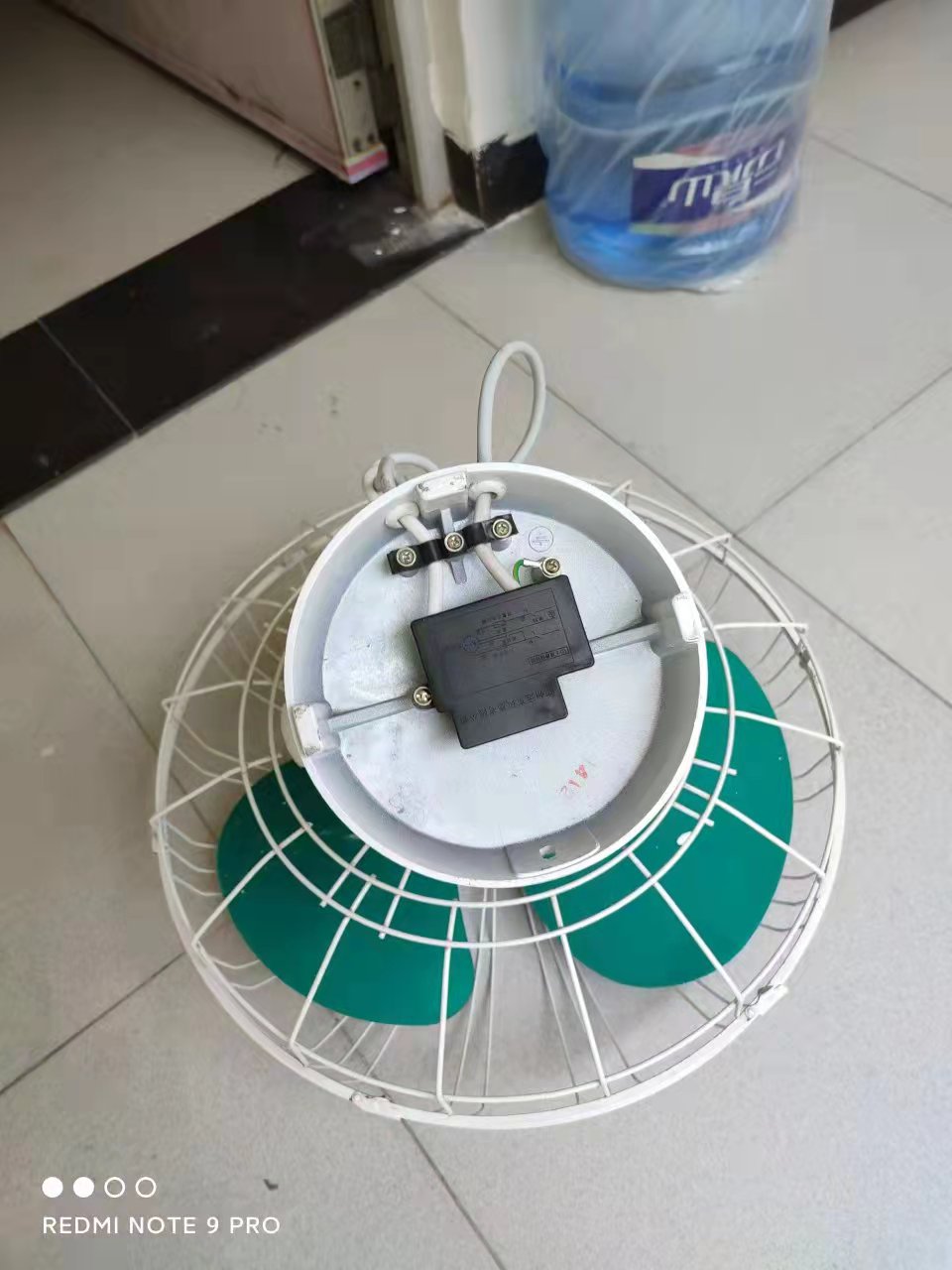 第三部分　投标人须知一、投标费用说明投标人应承担所有与准备和参加投标有关的费用。不论投标的结果如何，招标人均无义务和责任承担这些费用。二、招标文件的构成（一） 招标文件由下列文件以及在招标过程中发出的澄清更正文件组成：1.投标邀请函2.用户需求书3.投标人须知4.开标、评标、定标5.合同书格式6.投标文件格式 7.在投标过程中由招标人发出的澄清更正文件等本招标文件中凡标有“★”的地方均被视为重要的指标要求。投标人要特别加以注意，必须对此具体、明确响应并完全满足这些要求。否则若有一项带“★”的指标未响应或不满足，将按投标无效处理。（二） 投标文件的澄清更正  1.招标人对投标文件进行必要的澄清更正的，于投标截止时间的10天前在广东外语外贸大学网站主页“招标公告栏”(网址：http://www.gdufs.edu.cn/ztbgg.htm)上发布公告，并通知所有报名的投标人，投标人在收到澄清更正通知后应按要求以书面形式予以确认，该澄清更正的内容为投标文件的组成部分；澄清更正不足10天的，招标人在征得当时已报名的投标人同意并书面确认后，可不改变投标截止时间。  2.根据投标的具体情况，招标人可延长投标截止时间和开标时间，但至少应当在规定的投标截止时间3天前，将变更时间在广东外语外贸大学网站主页“招标公告栏”上发布公告，并通知所有的投标人。三、投标文件的要求（一）投标文件编制 1.投标文件的组成：标书内容包括但不仅限于以下内容，营业执照、企业信誉及有关证书复印件、经营业绩，投标报价、项目需求理解、项目方案、人员配置、服务承诺等。2.投标人应认真阅读、并充分理解投标文件的全部内容，并应完整、真实、准确的填写投标文件中规定的所有内容。投标人没有按照投标文件要求提交全部资料，或者投标没有对投标文件在各方面都做出实质性响应是投标人的风险，有可能导致其投标被拒绝，或被认定为无效投标或被确定为投标无效。投标人必须对投标文件所提供的全部资料的真实性承担法律责任，并无条件接受招标人监督管理部门等对其中任何资料进行核实的要求。  3.如果因为投标人投标文件填报的内容不详，或没有提供投标文件中所要求的全部资料及数据，由此造成的后果，其责任由投标人承担。 (二) 投标文件递交1. 所有投标文件应在规定的投标时间送达投标地点，任何迟于投标截止时间的投标将被拒绝。2.投标人在投标截止时间前，可以对所递交的投标文件进行补充、修改或者撤回，并书面通知招标人。补充、修改的内容应当按招标文件要求签署、盖章，并作为投标文件的组成部分。在投标截止时间之后，投标人不得对其投标文件做任何修改和补充。3. 投标人在投标截止时间前可以撤标，但在投标截止后不允许撤标。4.投标人所提交的投标文件在评标结束后，无论中标与否都不退还。招标人对因不可抗力事件造成的投标文件的损坏、丢失不承担任何责任。5.投标人有下列情况之一的，其投标文书为无效标书：①. 未在规定的时间内将投标文书送达规定地点的；②. 投标文件不完整的；③. 投标文件无法定代表人签字或无法人代表授权委托的。④. 投标文书未按要求密封加盖公章的；⑤. 投标人不符合“合格的投标人”要求的；⑥. 投标文件附有采购人不能接受的条件的。（三）投标文件的数量和签署  1.投标人应编制投标文件一式叁份，壹份正本，贰份副本（电子光盘1张），投标文件的副本可采用正本的复印件。每套投标文件须清楚地标明“正本”、“副本”。若副本与正本不符，以正本为准。  2.所有投标文书应由投标人的法定代表人或经正式授权并对投标人有约束力的代表在投标文件上签字，并装入密封的信封加盖投标人的公章。  3. 投标文件中的任何重要的插字、涂改和增删，必须由法定代表人或经其正式授权的代表在旁边签字或盖章才有效。（四） 投标文件的密封和标记  1. 投标人应将投标文件密封包装，并在投标文件上清晰标明“正本”、“副本”字样。  2. 为方便开标时唱标，投标人应按要求制作《唱标信封》，按照《投标文件格式》的要求制作报价表并独立封装入内。  3. 信封或外包装上应当注明招标项目名称、招标项目编号并在封口处加盖投标人印章。  4. 如果未按要求密封和标记，招标人将拒收该投标文件。四、询问、质疑（一）询问    投标人对投标文件、投标过程和中标结果有疑问的，可以向招标人提出询问，招标人将及时做出答复，但答复的内容不涉及商业秘密。询问可以口头方式提出，也可以书面方式提出，书面方式包括但不限于传真、信函、电子邮件。联系方式见《投标邀请函》中“招标人、招标人的名称、地址和联系方式”。 （二）质疑    投标人认为投标文件、投标过程和中标结果使自己的权益受到损害的，以书面形式向招标人书面提出质疑，可以在知道或应知其权益受到损害之日起3个工作日内提出质疑；招标人在收到投标人的书面质疑后7个工作日内做出答复，并以书面形式通知质疑投标人和其他有关投标人，但答复内容不涉及商业秘密。质疑投标供应商须提供相关证明材料，包括但不限于权益受损害的情况说明及受损害的原因、证据内容等，并对质疑内容的真实性承担责任。五、合同的订立和履行招标人与中标人自中标通知书发出之日起三十日内，按投标文件要求和中标人投标文件承诺签订合同，但不得超出招标文件和中标人投标文件的范围、也不得再行订立背离合同实质性内容的其他协议。六、信用要求实行信用一票否决制。投标单位有下列情况之一者，一经招标单位或相关业务主管部门发现，该投标单位参加投标的，投标无效；1. 提供虚假材料；2. 采取不正当手段诋毁、排挤其他投标单位；3. 与其他投标单位恶意串通；4. 中标后，无正当理由拒绝与招标单位签订合同；5. 中标单位违反法律法规，给招标单位带来损害的；6. 中标后在履约过程中没有严格按照招标文件、合同等要求保证质量；7. 中标后转包、分包项目。七、违约责任投标人中标后一经发现有以下行为之一，并给招标单位造成损失的，其中标资格将被取消，且两年内不得参与广东外语外贸大学组织的招投标活动。1. 提供虚假材料；2. 采取不正当手段诋毁、排挤其他投标单位；3. 与其他投标单位恶意串通；4. 中标后，无正当理由拒绝与招标单位签订合同；5. 中标单位违反法律法规，给招标单位带来损害的。第四部分　开标、评标、定标一、	开标招标人在《投标邀请函》中规定的日期、时间和地点组织公开开标。开标时，由投标供应商或其推选的代表检查投标文件的密封情况，经确认无误后由招标工作人员当众拆封，宣读投标供应商名称、《报价一览表》内容。未宣读的投标价格、价格折扣和招标文件允许提供的备选投标方案等实质内容，评标时不予承认。招标人做好开标记录，开标记录由各投标供应商代表签字确认。二、	评标委员会本次招标依法组建评标委员会。评标委员会将按照招标文件确定的评标方法进行评标。对招标文件中描述有歧义或前后不一致的地方，评标委员会有权按法律法规的规定进行评判，但对同一条款的评判应适用于每个投标供应商。在评标期间，为方便对投标文件进行审核、评估和对比，评标委员会可以以书面形式要求投标人对投标文件中含义不明确、对同类问题表述不一致或者有明显文字和计算错误的内容做出必要的书面澄清说明，但该澄清说明不得超出投标文件的范围或者改变投标文件的实质性内容。如有必要，评标委员会将书面要求投标人修正投标文件中不构成实质性偏离的、 微小的、非正规的、不一致的或不规则的地方，这些修正不应影响评标的公平公正。三、	评标方法、步骤及标准本次评标采用综合评分法。（一）资格性和符合性审查1.评标委员会根据《资格性和符合性审查表》（附表一）内容逐条对投标文件的资格性和符合性进行评审，审查每份投标文件是否实质上响应了招标文件的要求。 2.只有全部满足《资格性和符合性审查表》所列各项要求的投标才是有效投标，只要不满足《资格性和符合性审查表》所列各项要求之一的，将被认定为无效投标。对投标有效性认定意见不一致的，评标委员会按简单多数原则表决决定。无效投标不能进入技术、商务及价格评审。（二）技术、商务及价格评审1.评分总值最高为100分，评分分值（权重）分配如下：2.技术评审技术评分项明细及各单项所占权重详见附表二：《技术评审表》）；3.商务评审商务评分项明细及各单项所占权重详见附表三：《商务评审表》4.价格评审投标报价错误的处理原则：1）	投标文件的大写金额和小写金额不一致的，以大写金额为准；总价金额与按单价计算汇总金额不一致的，以单价计算汇总金额为准；单价金额小数点有明显错位的，应以总价为准，并修改单价；2） 对投标货物的关键、主要内容，投标供应商报价漏项的，作非实质性响应投标处理；3）	对投标货物的非关键、非主要内容，投标供应商报价漏项的，评标时将要求漏项的投标供应商予以澄清，但该澄清不作为评标的依据；评标委员会将以其它投标供应商对应项的最高投标报价补充计入其评标价；4）	对非关键、非主要内容的费用，如果投标供应商是另行单独报价的，评标时也相应另行计入其评标价；5）对数量的评审，以第二部分《用户需求书》所明示数量为准；《用户需求书》未明示的，由评标委员会以其专业知识判断，必要时参考投标供应商的澄清文件决定；6）本条款中多种处理原则所产生的结果不一致的，以最高的修正价作为核实价。计算价格评分：各有效投标人的评标价中，取最低者作为基准价，各有效投标人的价格评分统一按照下列公式计算：   价格评分=（基准价÷评标价）×价格分值评标总得分及统计：各评委的评分的算术平均值即为该投标供应商的技术评分或商务评分。将技术评分、商务评分和价格评分相加得出评标总得分（评标总得分分值按四舍五入原则精确到小数点后两位）。四、定标（一）中标供应商的确定根据评标委员会的评标结果，推荐两名中标候选人，招标人依法确定1名中标供应商。将各有效投标供应商按其评标总得分由高到低顺序排列（出现综合得分并列时，投标总价低的投标人名次靠前；若综合得分和投标总价都相同，由全体评委投票确定名次）。排名第一的投标供应商为第一中标候选人，排名第二的投标供应商为第二中标候选人。（二）中标价的确定中标价以开标时公开唱读额为准；如有缺项、漏项，视为已包含在中标价中。（三）发布中标结果招标人将在下列媒体公告中标结果：广东外语外贸大学网站主页，招投标公告网址：https://www.gdufs.edu.cn/zbcggg.htm  《中标通知书》是合同的一个组成部分，对采购人和中标供应商具有同等法律效力；《中标通知书》发出后，采购人改变中标结果，或者中标供应商放弃中标的，均应承担相应的法律责任。五、招标失败的情况本项目招标出现下列情况之一，将视为招标失败：1）投标报名的供应商不足三家的。2）至投标截止时间止，递交投标文件的供应商不足三家的。3）通过资格性审查的合格供应商不足三家的。4）通过符合性审查的合格供应商不足三家的。5）出现影响采购公正的违法、违规行为的。招投标活动时间安排表制表日期： 2024年 4 月 附表一资格性和符合性审查表注：1. 每一项符合的打“√”，不符合的打“×”。2. “结论”一栏填写“通过”或“不通过”；任何一项出现“×”的，结论为不通过；不通过的为无效投标。3. 汇总时出现不同意见的，评委会按简单多数原则表决决定。4. 如果评标委员会发现投标供应商的报价明显低于其他投标报价，使得其投标报价可能低于其个别成本的，将要求该投标供应商作书面说明并提供相关证明材料。附表二技术评审表注：1、本表中如所需提供证书(或证明文件)的需提供复印件并加盖公司公章方可得分，不提供不得分。2、本表中所要求提交的与评分项目相关的各类证明文件或资料，需清晰反映相关的数据及印章等，如模糊不清无法辨别的，视为未按要求提交，该项评分为零分。3、本表要求提供的证书等证明文件，如涉及有效期的，须在有效期内，否则不予得分。4、本表中要求提供的承诺函需按要求承诺完整的内容加盖公司公章，承诺内容不完整或不提供承诺函不得分。附表三商务评审表注：1、本表中如所需提供证书(或证明文件)的需提供复印件方可得分，不提供不得分。2、本表中所要求提交的与评分项目相关的各类证明文件或资料，需清晰反映相关的数据及印章等，如模糊不清无法辨别的，视为未按要求提交，该项评分为零分。3、本表要求提供的证书等证明文件，如涉及有效期的，须在有效期内，否则不予得分。4、本表中要求提供的承诺函需按要求承诺完整的内容，承诺内容不完整或不提供承诺函不得分。第五部分　合同书格式合　同　书注：本合同仅为合同的参考文本，合同签订双方可根据项目的具体要求进行修订。合同书采购编号：xxx项目名称：广东外语外贸大学大学城校区生活区学生宿舍楼顶扇采购项目甲　　方：　广东外语外贸大学　电　　话：　020-36206557　传　　真：　020-36206557　地　　址：　广州市白云区白云大道北2号广东外语外贸大学　乙　　方：　xxx　　电　　话：　xxx　　传　　真：　xxx　　地　　址：　xxx　项目名称：广东外语外贸大学大学城校区生活区学生宿舍楼顶扇采购项目 采购编号：　xxx　　根据 广东外语外贸大学大学城校区生活区学生宿舍楼顶扇采购项目的采购结果，依据《中华人民共和国民法典》（合同编）的规定，经双方协商，本着平等互利和诚实信用的原则，一致同意签订本合同如下。一、货物内容合同总额包括乙方设计、10台楼顶扇安装、随机零配件、标配工具、运输保险、调试、培训、质保期服务、各项税费及合同实施过程中不可预见费用等全部费用。二、合同金额：合同金额为（大写）：xxx元（￥xxx 元）人民币。三、设备要求1、所有设备是已注册商标的品牌机，必须是厂商原装、全新的正品，符合国家及该产品的出厂标准。2、应当首先对甲方的现场进行实地测量，保证所提供的货物能够根据甲方现场的装修、布线情况进行配套安装使用。对于甲方提供的货物设备尺寸，如果经测量与安装要求有误差的，经甲方同意后，由乙方免费适当调整。四、交货期及交货地点1、交货期：合同签订后20个日历天内将所有产品送到采购人指定地点。                          2、交货地点：广东外语外贸大学大学城校区生活区。五、付款方式设备安装调试结束，乙方提交全部报告材料，调试完成并验收合格后，甲方凭乙方开具的有效发票支付合同金额的100%给乙方。 六、质保期及售后服务要求1、本合同的质量保证期（简称“质保期”）为xxx年，保修期自甲乙双方代表在设备最终验收单上签字之日起计算，质保期内乙方对所供货物实行包修、包换、包退及合同约定的其它事项，期满后可同时提供终身(有偿)维修保养服务。2、质保期内，如货物设备或零部件因质量原因出现故障而造成短期停用时，则质保期和免费维修期相应顺延。如停用时间累计超过60天则质保期重新计算。3、乙方设备故障报修的响应时间：每天8：00～18：00期间为4小时，其余期间为12小时。保证在接到报障后30分钟内响应，1小时内赶到现场进行维修。在24小时内完成维修或更换产品。七、安装要求乙方必须依照采购文件的要求和报价文件的承诺，将设备、系统安装并调试至正常运行的最佳状态。验收及其他服务要求：货物若有国家标准按照国家标准验收，若无国家标准按行业标准验收，为原制造商制造的全新产品，整机无污染，无侵权行为、表面无划损、无任何缺陷隐患，在中国境内可依常规安全合法使用。 进口产品必须具备原产地证明和商检局的检验证明及合法进货渠道证明。甲方有权要求乙方提供进口货物的报关单。 货物为原厂商未启封全新包装，具出厂合格证，序列号、包装箱号与出厂批号一致，并可追索查阅。 甲方组成验收小组按国家有关规定、规范进行验收，必要时邀请相关的专业人员或机构参与验收。因货物质量问题发生争议时，由本地质量技术监督部门鉴定。货物符合质量技术标准的，鉴定费由甲方承担；否则鉴定费由乙方承担。违约责任与赔偿损失1、乙方交付的货物设备、工程/提供的服务不符合本合同规定的，甲方有权拒收，并且乙方须向甲方支付本合同总价5%的违约金。2、乙方未能按本合同规定的交货时间交付家具的/提供服务，从逾期之日起每日按本合同总价3‰的数额向甲方支付违约金；逾期半个月以上的，甲方有权终止合同，由此造成的甲方经济损失由乙方承担。3、甲方无正当理由拒收货物设备/接受服务，到期拒付货物设备/服务款项的，甲方向乙方偿付本合同总价的5%的违约金。甲方人逾期付款，则每日按本合同总价的3‰向乙方偿付违约金。4、其它违约责任按《中华人民共和国民法典》（合同编）处理。十、争议的解决1、合同执行过程中发生的任何争议，如双方不能通过友好协商解决，按相关法律法规处理。十一、不可抗力若因政策调整等不可抗力因数导致乙方无法履行合同，则合同自动终止，双方不承担任何责任。十二、税费1、在中国境内、外发生的与本合同执行有关的一切税费均由乙方负担。十三、其它1、本合同所有附件、招标文件、投标文件、中标通知书均为合同的有效组成部分，与本合同具有同等法律效力。2、在执行本合同的过程中，所有经双方签署确认的文件（包括会议纪要、补充协议、往来信函）即成为本合同的有效组成部分。3、如一方地址、电话、传真号码有变更，应在变更当日内书面通知对方，否则，应承担相应责任。4、除甲方事先书面同意外，乙方不得部分或全部转让其应履行的合同项下的义务。十四、合同生效1、本合同在甲乙双方法人代表或其授权代表签字盖章后生效。2、合同一式陆份。甲方（盖章）：广东外语外贸大学	      乙方（盖章）：xxx代表：	                              代表： 签定地点：签定日期：　　　年　　月　　日	     签定日期：　　　年　　月　　日	                                 开户名称：xxx	                                 银行帐号：xxx	                                 开户行：xxx第六部分 投标文件格式目录资格性/资质性自查表技术评审自查表3.      商务评审自查表4.	报价一览表5.	投标函6.	资格证明文件7.	投标文件部分8.	实施计划注：请投标人按照以下要求的格式、内容、顺序制作投标文件，并请编制目录及页码，否则可能将影响对投标文件的评价。投标文件（正本/副本）项目名称：项目编号：投标单位名称：日  期：  年  月   日1. 资格性/符合性自查表	注：以上材料将作为投标人有效性审核的重要内容之一，投标人必须严格按照其内容及序列要求在投标文件中对应如实提供，对资格性和符合性证明文件的任何缺漏和不符合项将会直接导致无效投标！投标人根据自查结论在对应的□打“√”。“★”条款自查表注：1.此表内容须与投标文件中所介绍的内容一致。2. 技术评审自查表注：投标人应根据《技术评审表》的各项内容填写此表。3. 商务评审自查表注：投标人应根据《商务评审表》的各项内容填写此表。4. 报价表4.1报价一览表注：1.投标人须按要求填写所有信息，不得随意更改本表格式。2.所有价格均应予人民币报价，金额单位为元。投标价格包括所有招标范围内的费用（均为含税价）。3.此表是投标文件的必要文件，是投标文件的组成部分。投标人法定代表人（或法定代表人授权代表）签字：投标人名称（盖章）日期：   年   月   日4.2投标明细报价表采购项目名称：　　　采购项目编号：　　　注：1）	以上内容须与《报价一览表》一致。2)	对于报价免费的项目须标明“免费”；3)	所有根据合同或其它原因应由投标供应商支付的税款和其它应交纳的费用都要包括在投标供应商提交的投标价格中；4)	应包含货物运至最终目的地的运输、保险和伴随货物服务的其他所有费用。投标人法定代表人（或法定代表人授权代表）签字：投标人名称（盖章）日期：   年   月   日5、投标函广东外语外贸大学：依据贵方（项目编号：      ）项目的投标邀请，我方代表（姓名、职务）经正式授权并代表                  （投标人名称、地址）提交下述文件正本1份，副本2份。投标函 ；资格性/资质性文件；3. 投标文件；在此，我方声明如下：1.同意并接受招标文件的各项要求，遵守招标文件中的各项规定，按招标文件的要求提供报价。2.投标有效期为递交投标文件之日起 90天，中标人/成交人投标有效期延至合同有效期满之日。3.我方已经详细地阅读了全部招标文件及其附件，包括澄清及参考文件(如果有的话)。我方已完全清晰理解招标文件的要求，不存在任何含糊不清和误解之处，同意放弃对这些文件所提出的异议和质疑的权利。4.我方已毫无保留地向贵方提供一切所需的证明材料。5.我方承诺在本次投标文件中提供的一切文件，无论是原件还是复印件均为真实和准确的，绝无任何虚假、伪造和夸大的成份，否则，愿承担相应的后果和法律责任。6.我方完全服从和尊重评委会所作的评定结果，同时清楚理解到报价最低并非意味着必定获得中标资格。投标人（法定代表人授权代表）代表签字：投标人名称(公章)： 地     址：电     话：日     期：6、资格证明文件资格性审查要求的其他资质证明文件1、营业执照（或事业法人登记证或身份证等相关证明）副本复印件2、提供近三年内任一年度财务状况报告或基本开户行出具的资信证明3、投标截止日前6个月内任意1个月依法缴纳税收和社会保障资金的相关材料（如依法免税或不需要缴纳社会保障资金的，提供相应证明材料）4、设备及专业技术能力情况表法定代表人/负责人资格证明书和法人营业执照副本（格式自拟签名并加盖公章）法定代表人授权委托书（格式）致：广东外语外贸大学：兹授权      同志，为我方签订经济合同及办理其他事务代理人，其权限是：。授权单位：          （盖章）     法定代表人：         （签名或盖私章）有效期限：至        年       月      日       签发日期：附：代理人性别：        年龄：       职务：     身份证号码：  联系电话：营业执照号码：                         经济性质：说明：1.法定代表人为企业事业单位、国家机关、社会团体的主要行政负责人。      2.内容必须填写真实、清楚、涂改无效，不得转让、买卖。3.授权权限：全权代表本公司参与上述服务项目的投标响应，负责提供与签署确认一切文书资料，以及向贵方递交的任何补充承诺。4.有效期限：与本公司投标文件中标注的投标有效期相同，自本单位盖公章之日起生效。7、投标文件部份7.1  技术服务及执行方案投标人应按投标文件要求的内容，对完成整个项目提出相应的实施方案。对含糊不清或欠具体明确之处，评委会可视为报价人履约能力不足或响应不全处理。组织实施方案的内容应包括：1）对项目的理解（项目概述、目标、服务范围、甲方的义务及配合条件）2）针对本项目的服务实施方案3）保证项目完成的具体措施4）报价人认为必要的其它内容投标人法定代表人（或法定代表人授权代表）签字：                   投标人名称（签章）：                        日期：   年   月   日7.2  一般商务条款偏离表注：请在“偏离说明”栏内扼要说明偏离情况，如无偏离则不需列明。投标供应商名称（盖章）：日期：年 月 日7.3  技术参数响应表注：1.投标供应商须对应《用户需求书》的内容逐条响应。货物清单须与《报价明细表》一致。2.投标供应商响应采购需求应具体、明确，含糊不清、不确切或伪造、变造证明材料的，按照不完全响应或者完全不响应处理。构成提供虚假材料的，移送监管部门查处。投标供应商名称（盖章）：日期：年 月 日7.4  同类项目业绩介绍注：根据评审表的要求提交相应资料。8.  实施计划8.1  拟任执行管理及技术人员情况注：根据评审表的要求提交相应资料。8.2  售后服务方案售后服务须包括但不限于以下内容，主要根据《用户需求书》的要求（格式自定）1.免费保修期；2.应急维修时间安排；3.维修地点、地址、联系电话及技术服务人员（包括厂商认证工程师等人员）；4.维修服务收费标准；5.制造商的技术支持；6.其它服务承诺；7.培训计划。8.3  履约进度计划表序号名称数量单位单台控制价总价控制价1楼顶风扇1400台400元/台56万元评估因素商务技术价格权重224830项目名称广东外语外贸大学大学城校区学生宿舍楼顶扇及相关服务采购项目联系人周老师建设单位广东外语外贸大学电  话020-36207135程   序计  划  时  间计  划  时  间地   点现场勘察  现场勘察联系人： 曾经理 ，联系电话：15876536050（自行勘察）  现场勘察联系人： 曾经理 ，联系电话：15876536050（自行勘察）广东外语外贸大学递交投标文件2024年4月29日8:30时至9:30时（北京时间)2024年4月29日8:30时至9:30时（北京时间)广东外语外贸大学后勤综合楼422电子评标室开启投标文件2024年4月29日9:30（北京时间)2024年4月29日9:30（北京时间)广东外语外贸大学后勤综合楼422电子评标室评审2024年4月29日10:00-12:00（北京时间)2024年4月29日10:00-12:00（北京时间)广东外语外贸大学后勤综合楼422电子评标室审查项目要求资格性审查（与公告中投标供应商资格要求一致）不能通过资格性审查的投标供应商，不需进行以下内容的审查。不能通过资格性审查的投标供应商，不需进行以下内容的审查。符合性审查1.在经营范围内报价，投标（报价）总金额是固定价且是唯一的。符合性审查2.提交投标函。投标文件完整且编排有序，投标内容基本完整，无重大错漏，并按要求密封、签署、盖章。符合性审查3.法定代表人/负责人资格证明书及法人营业执照副本，授权委托书，按对应格式文件签署、盖章(原件)。符合性审查4.没有其他未实质性响应文件要求的。符合性审查5.投标有效期为投标截止日起90天。符合性审查6、商务文本已提交（无重大偏离或保留）。序号评审项目评分范围分值1整体系统技术方案根据用户的需求提供详细的硬件设备的技术与服务方案进行打分：(1)方案完整且描述详细、科学合理，可行性高，得7分；(2)方案完整但描述不够详细、具有较好的科学性、合理性，有较好的可行性，得4分； (3)方案描述不完整，不够科学、合理，有较低的可行性，得1分；(4)无提供不得分。7分2电机技术参数根据投标人提供的样品进行评比：电机支架全部采用铸铝合金材料的得4分，部分采用铸铝合金材料的得2分，采用工程塑料或其他材质的得0分。4分3电机技术参数根据投标人提供的样品进行评比：电机外壳采用铸铝合金或者采用铸铝合金和塑料的得3分，全部采用塑料的得0分。3分4电机技术参数根据投标人提供的样品进行评比：采用含油铜轴承的得5分；其他材质得2分。5分5电机温控器结构（熔断保护）根据投标人提供的样品进行评比：内置式温控器结构，采用温控熔断保护装置的，得3分；其他得0分。3分6扇叶材质根据投标人提供的样品进行评比：扇叶使用ABS工程塑料的得3分，使用金属材料的得2分，其他得1分。3分7提供样品1、提供样品制作工艺精细，材质质量、美观耐用情况优，得7分；2、提供样品工艺制作、材质质量、美观耐用情况良好得4分；3、提供样品工艺制作、材质质量、美观耐用情况一般得1分，4、不提供不得分。7分8安装底板技术参数开标现场提供安装底座与天花墙面结合部减震胶垫，提供减震胶垫数量不小于4个/底座的得3分，数量小于4个/底座的得1分，未提供得0分。3分9检测报告提供具有资质的第三方检测机构报告证明，并加盖投标人公章。其中检测参数能效值为3级及以上、输入功率≥60W、风量≥60m³/min的，得6分，其中两项满足得4分，一项满足得2分，未提供或者不满足的得0分。6分10投标人安装和培训针对本项目用户需求第四条服务要求中第3点投标人安装和培训要求，制定安装计划和培训方案：(1)计划和方案描述完整且科学详细，可行性高，得7分；(2)计划和方案描述较完整、详细，具有较好的可行性，得4分； (3)计划和方案描述不够完整、详细，具有较低的可行性，得1分；(4)无提供不得分。7分合计合计48分48分序号评审项目评分范围分值1履约能力根据各投标人提供的质量保障和售后服务方案，保障措施、供货安装计划、售后服务的及时性及便利程度等方面进行综合评价：1.方案详细完整、切实可行、切合实际，优于或满足招标文件要求，得7分；2.方案较详细 完整、较切实可行、较切合实际，较满足招标文件要求，得4分；3.方案基本完整、基本切实可行、基本满足招标件要求，得1分；4.方案不完整、不切合实际、未满足招标文件要求，或不提供方案得0分。7分2质量保证期承诺 投标人对于产品质量保证期承诺四年或以上的可得3分，其他情况不得分。【注：须提供承诺函加盖投标人公章，否则不得分。】33项目业绩自2021年1月1日以来承担的同类型项目业绩。每提供1份合同得1分， 最高得4分。注：①以合同内容及签订时间为准，须提供合同关键页复印件并加盖公章，不提供不得分；②同一有效业绩只计算一次得分，同一项目续签不重复计分；③如提供上述业绩证明材料有欠缺、模糊或不符合要求等，均视为无效材料不得分；④合同需能够获知甲乙双方名称、合同标的页面及加盖甲乙双方公章。4分4信誉情况提供上述有效业绩的正面评价，业主书面优秀、非常满意（很满意）或90分以上等类似的正面评价，不含及格或合格等普通评价。每提供一个正面评价得1分，最高得4分。【注：①提供多个评价材料均为同一买方（甲方）单位的，只计算为一个评价；②需盖有合同的买方（甲方）单位公章（注：部门章、处室章等其他章有效）；③提供证明材料扫描件，加盖投标人单位公章；④如非经认定为有效项目业绩，则对应项目评价材料不得分。】4分5管理体系认证投标人具有有效期内的①质量管理体系认证证书，②商品售后服务认证证书，每提供一个得2分，最多得4分。 以上需提供有效期内的证书扫描件或在全国认证认可信息公共服务平台(http://cx.cnca.cn)上的结果显示状态为有效的截图，否则不得分。分公司取得总公司投标授权，可使用总公司认证证书。4分合计合计22分22分采购编号：项目名称：序号商品名称品牌、规格型号、配置（性能参数）数量单价(元)金额(元)1顶扇品牌：xxx 型号： xxxxxx台xxxxxx评审内容招标文件要求（详见《资格性和符合性审查表》各项）自查结论证明资料资格性审查（与公告中投标供应商资格要求一致）□通过 □不通过见投标文件第（）页资格性审查□通过 □不通过见投标文件第（）页资格性审查□通过 □不通过见投价文件第（）页资格性审查□通过 □不通过见投标文件第（）页符合性审查1.在经营范围内报价，投标（报价）总金额是固定价且是唯一的。□通过 □不通过见投标文件第（）页符合性审查2.提交投标函。投标文件完整且编排有序，投标内容基本完整，无重大错漏，并按要求密封、签署、盖章。□通过 □不通过见投标文件第（）页符合性审查3.法定代表人/负责人资格证明书或法人营业执照副本，授权委托书，按对应格式文件签署、盖章(原件)。□通过 □不通过见投标文件第（）页符合性审查4.没有其他未实质性响应文件要求的。□通过 □不通过见投标文件第（）页符合性审查5.投标有效期为投标截止日起90天。□通过 □不通过见投标文件第（）页符合性审查6.商务文本已提交（无重大偏离或保留）。□通过 □不通过见投标文件第（）页序号“★”条款要求证明文件（如有）1	见投标文件（）页2	见投标文件（）页3	见投标文件（）页4	见投标文件（）页5	见投标文件（）页……见投标文件（）页序号评审分项内容证明文件（如有）1见投标文件（）页2见投标文件（）页3见投标文件（）页4见投标文件（）页5见投标文件（）页6见投标文件（）页…见投标文件（）页序号评审分项内容证明文件（如有）1见投标文件（）页2见投标文件（）页3见投标文件（）页4见投标文件（）页5见投标文件（）页6见投标文件（）页…见投标文件（）页报价一览表报价一览表报价一览表报价一览表项目名称项目编号投标报价总价（元）大写投标报价总价（元）小写一、货物详列一、货物详列一、货物详列一、货物详列一、货物详列一、货物详列一、货物详列一、货物详列（一）主要标的物（一）主要标的物（一）主要标的物（一）主要标的物（一）主要标的物（一）主要标的物（一）主要标的物（一）主要标的物序号分项名称品牌、规格型号、主要技术参数制造商数量单价合计（元）备 注合　　计合　　计合　　计数量合计：数量合计：数量合计：报价合计：　　　　　元报价合计：　　　　　元（二）其它标的物（二）其它标的物（二）其它标的物（二）其它标的物（二）其它标的物（二）其它标的物（二）其它标的物（二）其它标的物序号分项名称品牌、规格型号、主要技术参数制造商数量单价合计（元）说 明1	合　　计合　　计合　　计数量合计：数量合计：数量合计：报价合计：　　　　　元报价合计：　　　　　元二、伴随服务详列二、伴随服务详列二、伴随服务详列二、伴随服务详列二、伴随服务详列二、伴随服务详列二、伴随服务详列二、伴随服务详列序号分项名称具体服务内容单位数量单价合计（元）备注2	4	合　　计合　　计合　　计数量合计：数量合计：数量合计：报价合计：　　　　　元报价合计：　　　　　元三、其他费用详列三、其他费用详列三、其他费用详列三、其他费用详列三、其他费用详列三、其他费用详列三、其他费用详列三、其他费用详列序号分项名称具体内容单位数量单价合计（元）说明5	7	合　　计合　　计合　　计数量合计：数量合计：数量合计：报价合计：　　　　　元报价合计：　　　　　元四、总报价：人民币    元。（以上各合计项与报价一览表中的对应项均一致相符，如不一致以报价一览表为准）四、总报价：人民币    元。（以上各合计项与报价一览表中的对应项均一致相符，如不一致以报价一览表为准）四、总报价：人民币    元。（以上各合计项与报价一览表中的对应项均一致相符，如不一致以报价一览表为准）四、总报价：人民币    元。（以上各合计项与报价一览表中的对应项均一致相符，如不一致以报价一览表为准）四、总报价：人民币    元。（以上各合计项与报价一览表中的对应项均一致相符，如不一致以报价一览表为准）四、总报价：人民币    元。（以上各合计项与报价一览表中的对应项均一致相符，如不一致以报价一览表为准）四、总报价：人民币    元。（以上各合计项与报价一览表中的对应项均一致相符，如不一致以报价一览表为准）四、总报价：人民币    元。（以上各合计项与报价一览表中的对应项均一致相符，如不一致以报价一览表为准）我单位为本项目实施提供以下设备和专业技术人员：我单位为本项目实施提供以下设备和专业技术人员：我单位为本项目实施提供以下设备和专业技术人员：我单位为本项目实施提供以下设备和专业技术人员：序号设备名称或专业技术人员数量及单位备注123…序号一般商务条款序号条款内容是否响应偏离说明123  45678...序号规格/要求投标/响应实际参数(投标供应商应按响应货物/服务实际数据填写，不能照抄要求)是否偏离（无偏离/正偏离/负偏离）偏离简述证明文件（如有）1见投标文件（）页2见投标文件（）页3见投标文件（）页4见投标文件（）页5见投标文件（）页6见投标文件（）页7见投标文件（）页8见投标文件（）页…序号客户名称项目名称及合同金额（万元）实施时间联系人及电话123…职责分工姓名现职务曾主持/参与的同类项目经历职称专业工龄联系电话总负责人其他主要技术人员其他主要技术人员其他主要技术人员其他主要技术人员其他主要技术人员…序号拟定时间安排计划完成的工作内容实施方建议或要求1	拟定  年  月   日签定合同并生效2	月   日—   月   日3	月   日—   月   日4	月   日—   月   日质保期